DEMONSTRAÇÕES CONTÁBEIS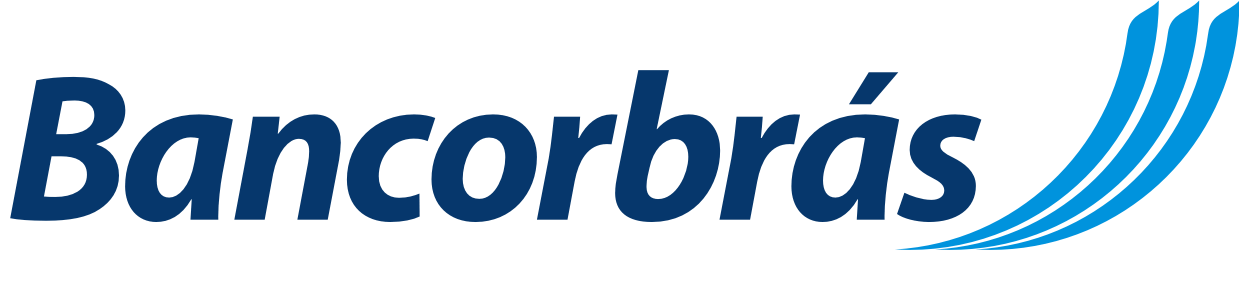 Aos Diretores e Acionistas da BANCORBRÁS ADMINISTRADORA DE CONSÓRCIOS S.A.Brasília - DFOpiniãoExaminamos as Demonstrações Contábeis da BANCORBRÁS ADMINISTRADORA DE CONSÓRCIOS S.A., que compreendem o balanço patrimonial em 30 de junho de 2019 e as respectivas demonstrações do resultado, das mutações do patrimônio líquido e dos fluxos de caixa, correspondentes ao semestre findo naquela data, bem como as demonstrações consolidadas dos recursos de consórcio em 30 de junho de 2019 e das variações nas disponibilidades dos grupos para o semestre findo naquela data, bem como as correspondentes notas explicativas, incluindo o resumo das principais políticas contábeis.Em nossa opinião, as Demonstrações Contábeis acima referidas representam adequadamente, em todos os aspectos relevantes, a posição patrimonial e financeira da BANCORBRÁS ADMINISTRADORA DE CONSÓRCIOS S.A., em 30 de junho de 2019 o desempenho de suas operações e seus fluxos de caixa, para o semestre findo naquela data, bem como a posição patrimonial e financeira consolidada dos recursos dos grupos de consórcios em 30 de junho de 2019 e as variações nas disponibilidades dos grupos de consórcios para o semestre findo naquela data, de acordo com as práticas contábeis adotadas no Brasil aplicáveis as instituições autorizadas a funcionar pelo Banco Central do Brasil.Base para OpiniãoNossa auditoria foi conduzida de acordo com as Normas Brasileiras de Auditoria. Nossas responsabilidades, em conformidade com tais normas, estão descritas na seção intitulada “Responsabilidades do auditor pela auditoria das Demonstrações Contábeis”. Somos independentes em relação à entidade, de acordo com os princípios éticos relevantes e previstos no Código de Ética Profissional do Contador e nas normas profissionais emitidas pelo Conselho Federal de Contabilidade e, cumprimos com as demais responsabilidades éticas de acordo com essas normas. Acreditamos que a evidência de auditoria obtida é suficiente e apropriada para fundamentar nossa opinião.Outras Informações que Acompanham as Demonstrações Contábeis e o Relatório do AuditorA Administração da Companhia é responsável por essas outras informações que compreendem o Relatório da Administração. Nossa opinião sobre as Demonstrações Contábeis não abrange o Relatório da Administração e não expressamos qualquer forma de conclusão de auditoria sobre esse relatório. Em conexão com a auditoria das Demonstrações Contábeis, nossa responsabilidade é a de ler o Relatório da Administração e, ao fazê-lo, considerar se esse relatório está, de forma relevante, inconsistente com as Demonstrações Contábeis ou com o nosso conhecimento obtido na auditoria ou, de outra forma, aparenta estar distorcido de forma relevante. Se, com base no trabalho realizado, concluirmos que há distorção relevante no Relatório da Administração somos requeridos a comunicar esse fato. Não temos nada a relatar a este respeito.Responsabilidades da Administração e da Governança pelas Demonstrações ContábeisA Administração da Companhia é responsável pela elaboração e adequada apresentação das Demonstrações Contábeis, de acordo com as práticas contábeis adotadas no Brasil e pelos controles internos que ela determinou como necessários para permitir a elaboração de Demonstrações Contábeis livres de distorção relevante, independentemente se causada por fraude ou erro.Na elaboração das Demonstrações Contábeis, a administração é responsável pela avaliação da capacidade da Entidade continuar operando e divulgando, quando aplicável, os assuntos relacionados com a sua continuidade operacional e o uso dessa base contábil na elaboração das Demonstrações Contábeis, a não ser que a administração pretenda liquidar a Entidade ou cessar suas operações ou não tenha nenhuma alternativa realista para evitar o encerramento das operações.Os responsáveis pela governança da Entidade são aqueles com responsabilidade pela supervisão do processo de elaboração das Demonstrações Contábeis.Responsabilidades do Auditor pela Auditoria das Demonstrações ContábeisNossos objetivos são obter segurança razoável de que as Demonstrações Contábeis, tomadas em conjunto, estejam livres de distorção relevante, independentemente se causada por fraude ou erro e emitir relatório de auditoria contendo nossa opinião. Segurança razoável é um alto nível de segurança, mas não uma garantia de que as auditorias realizadas de acordo com as Normas Brasileiras de Auditoria sempre detectam as eventuais distorções relevantes existentes.  As distorções podem ser decorrentes de fraude ou erro e são consideradas relevantes quando, individualmente ou em conjunto, possam influenciar, dentro de uma perspectiva razoável, as decisões econômicas dos usuários tomadas com base nas referidas Demonstrações Contábeis.Como parte da auditoria realizada, de acordo com as Normas Brasileiras de Auditoria, exercemos julgamento profissional e mantemos ceticismo profissional ao longo da auditoria. Além disso:Identificamos e avaliamos os riscos de distorção relevante nas Demonstrações Contábeis, independentemente se causada por fraude ou erro, planejamos e executamos procedimentos de auditoria em resposta a tais riscos, bem como obtemos evidência de auditoria apropriada e suficiente para fundamentar nossa opinião. O risco de não detecção de distorção relevante resultante de fraude é maior do que o proveniente de erro, já que a fraude pode envolver o ato de burlar os controles internos, conluio, falsificação, omissão ou representações falsas intencionais.Obtemos entendimento dos controles internos relevantes para a auditoria, para planejarmos procedimentos de auditoria apropriados nas circunstâncias, mas não com o objetivo de expressarmos opinião sobre a eficácia dos controles internos da entidade.Avaliamos a adequação das políticas contábeis utilizadas e a razoabilidade das estimativas contábeis e respectivas divulgações feitas pela administração.Concluímos sobre a adequação do uso, pela administração, da base contábil de continuidade operacional e com base nas evidências de auditoria obtidas, se existe uma incerteza relevante em relação a eventos ou condições que possam levantar dúvida significativa em relação à capacidade de continuidade operacional da entidade. Se concluirmos que existe incerteza relevante, devemos chamar atenção em nosso relatório de auditoria para as respectivas divulgações nas Demonstrações Contábeis ou incluir modificação em nossa opinião, se as divulgações forem inadequadas. Nossas conclusões estão fundamentadas nas evidências de auditoria obtidas até a data de nosso relatório.Todavia, eventos ou condições futuras podem levar a entidade a não mais se manter em continuidade operacional.Comunicamo-nos com os responsáveis pela governança a respeito, entre outros aspectos, do alcance planejado, da época da auditoria e das constatações significativas de auditoria, inclusive as eventuais deficiências significativas nos controles internos que identificamos durante nossos trabalhos.Curitiba/PR, 09 de Setembro de 2019.PSW BRASIL AUDITORES INDEPENDENTESCRC-PR nº. 5.196/O-2CVM nº. 9458EDER ALEXANDRE SOUZACRC-PR-056.265/O-7